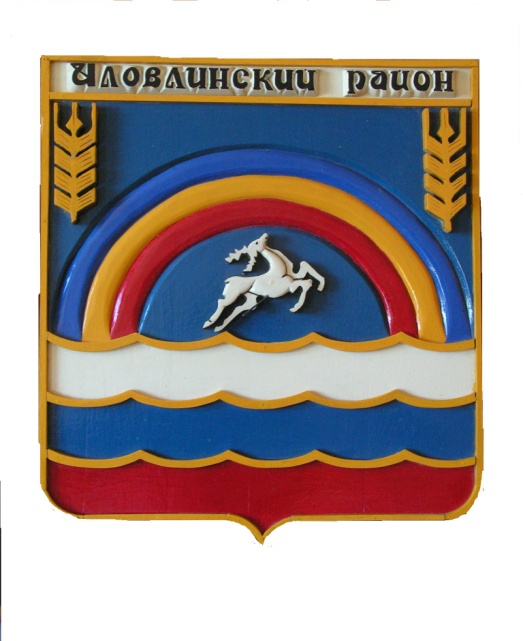 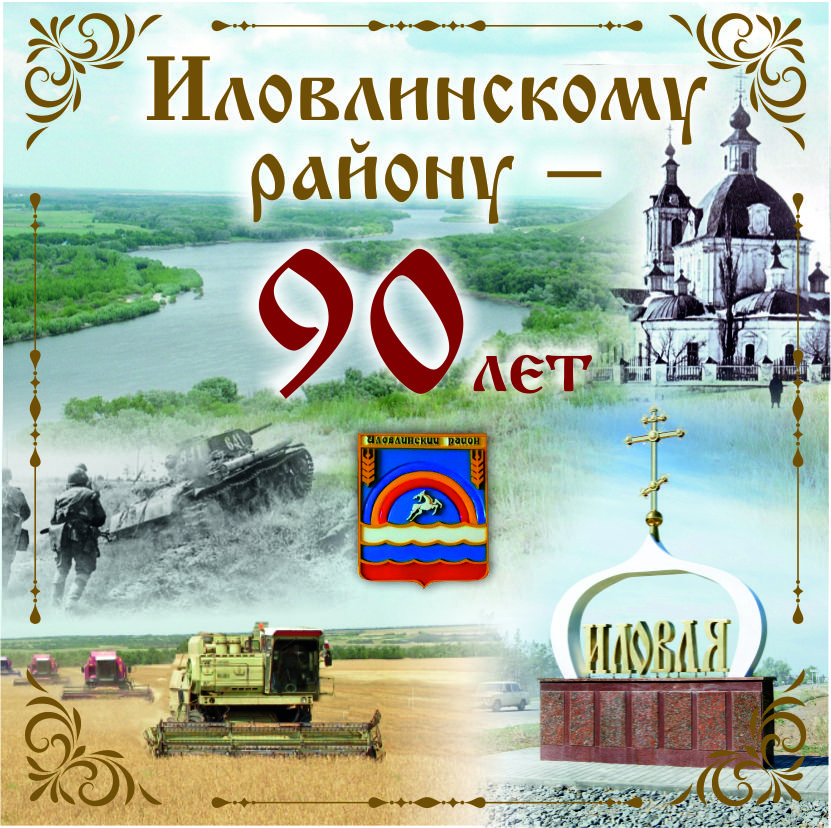 Значимые события в истории  Иловлинского района МБУ «Краеведческий музей Иловлинского района»,  тел: 8-844-67-528-8123 июля1928 года  Постановлением ВЦИК и СНК РСФСР  был утвержден состав округов и районов Нижневолжского края.     Эта дата  считается рождением Иловлинского района. 26 апреля1938    Постановление президиума Сталинградского Областного исполнительного комитета  № 14 «О ходатайстве Иловлинского райисполкома о закрытии Иловлинской Покровской церкви»:    «Ввиду отсутствия желающих взять церковь в пользование – церковь закрыть и разрешить использовать её, как строительный материал для строительства неполной средней школы…»1 января1942Лётчик-истребитель  788 полка102 авиадивизии ПВО Сталинграда  Лямин Ю.В.   уроженец Пермской области,   открыл счет самолётам противника, сбитым  на территории области.   В небе над Иловлей он на ЯК-1 в 14.00.  тараном уничтожил фашистский бомбардировщик «Юнкерс-88»,  который  упал,  в районе хутора Кутановского,  а Лямин  сумел посадить свой  самолёт.7 марта1948Создано  крупное  предприятие  Иловлинская лесозащитная станция,  которая осуществляла  в районе важную на то время работу в рамках Сталинского плана преобразования природы,  высаживала лесозащитные полосы.10 августа1959Была перекрыта  река Иловля первой  земляной  плотиной  вблизи стадиона,  где теперь центральная площадь. Проточное русло отведено от улиц посёлка  и начат завершающий этап строительства   вала защищающего р.п.Иловля от паводковых  разливов  рек Иловля и Дон.18 января1965В связи с новым административным делением, связанным с разукрупнением районов,  которые были образованы, в Хрущёвский период четыре года назад Иловлинский район был образован  вновь.15 августа1973 Начато движение транспорта на  участке  автотрассы Москва-Волгоград от Иловли до областного центра. Строительство успешно вело располагавшееся   в районе Строительное управление-873.   4 апреля1980 Вступили в строй  в районе  крупнейшие в области  животноводческие  предприятия на промышленной основе:  свино-совхоз «Краснодонский» и птицефабрика «Волгоградская».7 января1997    Многолюдным и  памятным днем стал день открытия нового храма Святого благоверного князя Дмитрия Донского.   Первый в районе возрождённый храм стал  неотъемлемой частью административно-делового  райцентра.1 октября2016В район направлен первый транш из фонда перспективного развития  Волгоградской области по программе  благоустройства, реализация которой   затронет  в последующем все  поселения.